	HARMONOGRAM   WYWOZU  ODPADÓW  KOMUNALNYCH  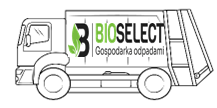 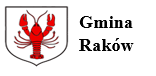 Z  TERENU  GMINY RAKÓW  W  2023r UWAGA!!!
W ramach mobilnej zbiórki odpadów (bezpośrednio z nieruchomości) nie będą odbierane zużyte opony. Zużyte opony właściciele nieruchomości mogą przekazać do Punktu Selektywnej Zbiórki Odpadów, który znajduje się w Rakowie ul. Kościuszki 45 (plac byłego ZUK) w ilości 8 szt.  w ciągu roku od jednej nieruchomości.W celu sprawnej zbiórki prosimy o wystawienie odpadów przed posesję do godziny 7.00 ranoODBIÓR I TRANSPORT ODPADÓW –  BIOSELECT Sp. z o.o. w Rakowie - tel. 517-297-115.KORZENNO, CELINY, SMYKÓW ,PAPIERNIA, GŁUCHÓW , GŁUCHÓW LASY, KOZIEL, OCIESĘKI, NOWA HUTA, WOLA WĄKOPNA, WÓLKA POKŁONNA, BARDOREMBÓWMarzecKwiecieńMajCzerwiecLipiecSierpieńWrzesieńPaździernikListopadGrudzieńKORZENNO, CELINY, SMYKÓW ,PAPIERNIA, GŁUCHÓW , GŁUCHÓW LASY, KOZIEL, OCIESĘKI, NOWA HUTA, WOLA WĄKOPNA, WÓLKA POKŁONNA, BARDOREMBÓWZmieszane odpady komunalne:Zmieszane odpady komunalne:Zmieszane odpady komunalne:Zmieszane odpady komunalne:Zmieszane odpady komunalne:Zmieszane odpady komunalne:Zmieszane odpady komunalne:Zmieszane odpady komunalne:Zmieszane odpady komunalne:Zmieszane odpady komunalne:KORZENNO, CELINY, SMYKÓW ,PAPIERNIA, GŁUCHÓW , GŁUCHÓW LASY, KOZIEL, OCIESĘKI, NOWA HUTA, WOLA WĄKOPNA, WÓLKA POKŁONNA, BARDOREMBÓW2011, 2415, 2912, 2610, 2407, 2104, 1802, 16, 302018KORZENNO, CELINY, SMYKÓW ,PAPIERNIA, GŁUCHÓW , GŁUCHÓW LASY, KOZIEL, OCIESĘKI, NOWA HUTA, WOLA WĄKOPNA, WÓLKA POKŁONNA, BARDOREMBÓWSegregowane odpady komunalne (tworzywa sztuczne, metal, opakowania wielomateriałowe, papier, szkło)Segregowane odpady komunalne (tworzywa sztuczne, metal, opakowania wielomateriałowe, papier, szkło)Segregowane odpady komunalne (tworzywa sztuczne, metal, opakowania wielomateriałowe, papier, szkło)Segregowane odpady komunalne (tworzywa sztuczne, metal, opakowania wielomateriałowe, papier, szkło)Segregowane odpady komunalne (tworzywa sztuczne, metal, opakowania wielomateriałowe, papier, szkło)Segregowane odpady komunalne (tworzywa sztuczne, metal, opakowania wielomateriałowe, papier, szkło)Segregowane odpady komunalne (tworzywa sztuczne, metal, opakowania wielomateriałowe, papier, szkło)Segregowane odpady komunalne (tworzywa sztuczne, metal, opakowania wielomateriałowe, papier, szkło)Segregowane odpady komunalne (tworzywa sztuczne, metal, opakowania wielomateriałowe, papier, szkło)Segregowane odpady komunalne (tworzywa sztuczne, metal, opakowania wielomateriałowe, papier, szkło)KORZENNO, CELINY, SMYKÓW ,PAPIERNIA, GŁUCHÓW , GŁUCHÓW LASY, KOZIEL, OCIESĘKI, NOWA HUTA, WOLA WĄKOPNA, WÓLKA POKŁONNA, BARDOREMBÓW06030805030704020604KORZENNO, CELINY, SMYKÓW ,PAPIERNIA, GŁUCHÓW , GŁUCHÓW LASY, KOZIEL, OCIESĘKI, NOWA HUTA, WOLA WĄKOPNA, WÓLKA POKŁONNA, BARDOREMBÓWOdpady biodegradowalne:Odpady biodegradowalne:Odpady biodegradowalne:Odpady biodegradowalne:Odpady biodegradowalne:Odpady biodegradowalne:Odpady biodegradowalne:Odpady biodegradowalne:Odpady biodegradowalne:Odpady biodegradowalne:KORZENNO, CELINY, SMYKÓW ,PAPIERNIA, GŁUCHÓW , GŁUCHÓW LASY, KOZIEL, OCIESĘKI, NOWA HUTA, WOLA WĄKOPNA, WÓLKA POKŁONNA, BARDOREMBÓW06, 2003, 1708, 2205, 1903, 17, 3114, 2811, 2509, 2306, 2004, 18KORZENNO, CELINY, SMYKÓW ,PAPIERNIA, GŁUCHÓW , GŁUCHÓW LASY, KOZIEL, OCIESĘKI, NOWA HUTA, WOLA WĄKOPNA, WÓLKA POKŁONNA, BARDOREMBÓWPopiół:Popiół:Popiół:Popiół:Popiół:Popiół:Popiół:Popiół:Popiół:Popiół:KORZENNO, CELINY, SMYKÓW ,PAPIERNIA, GŁUCHÓW , GŁUCHÓW LASY, KOZIEL, OCIESĘKI, NOWA HUTA, WOLA WĄKOPNA, WÓLKA POKŁONNA, BARDOREMBÓW0603-----090604KORZENNO, CELINY, SMYKÓW ,PAPIERNIA, GŁUCHÓW , GŁUCHÓW LASY, KOZIEL, OCIESĘKI, NOWA HUTA, WOLA WĄKOPNA, WÓLKA POKŁONNA, BARDOREMBÓWOdpady wielkogabarytowe:Odpady wielkogabarytowe:Odpady wielkogabarytowe:Odpady wielkogabarytowe:Odpady wielkogabarytowe:Odpady wielkogabarytowe:Odpady wielkogabarytowe:Odpady wielkogabarytowe:Odpady wielkogabarytowe:Odpady wielkogabarytowe:KORZENNO, CELINY, SMYKÓW ,PAPIERNIA, GŁUCHÓW , GŁUCHÓW LASY, KOZIEL, OCIESĘKI, NOWA HUTA, WOLA WĄKOPNA, WÓLKA POKŁONNA, BARDOREMBÓW-06---16----KORZENNO, CELINY, SMYKÓW ,PAPIERNIA, GŁUCHÓW , GŁUCHÓW LASY, KOZIEL, OCIESĘKI, NOWA HUTA, WOLA WĄKOPNA, WÓLKA POKŁONNA, BARDOREMBÓWZużyty sprzęt AGD RTV:Zużyty sprzęt AGD RTV:Zużyty sprzęt AGD RTV:Zużyty sprzęt AGD RTV:Zużyty sprzęt AGD RTV:Zużyty sprzęt AGD RTV:Zużyty sprzęt AGD RTV:Zużyty sprzęt AGD RTV:Zużyty sprzęt AGD RTV:Zużyty sprzęt AGD RTV:KORZENNO, CELINY, SMYKÓW ,PAPIERNIA, GŁUCHÓW , GŁUCHÓW LASY, KOZIEL, OCIESĘKI, NOWA HUTA, WOLA WĄKOPNA, WÓLKA POKŁONNA, BARDOREMBÓW-19---30----